　ノルディック・ウオーキング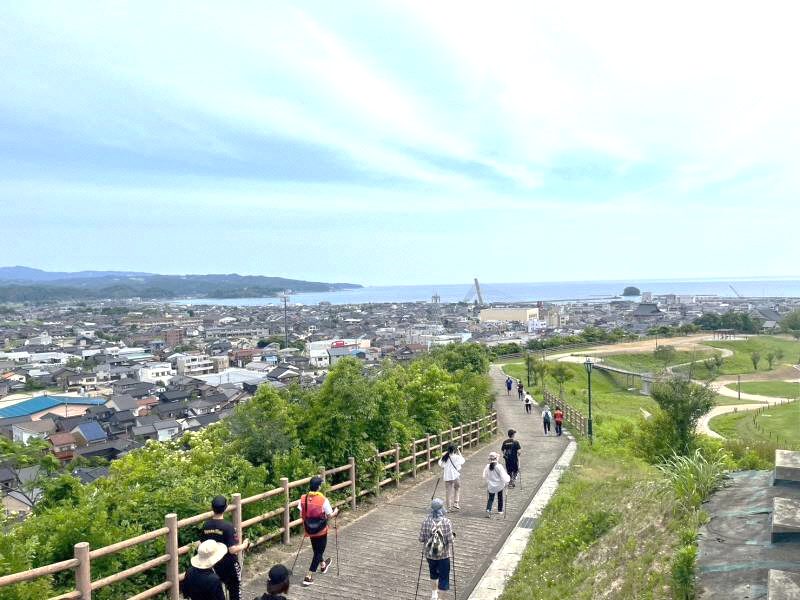 ２０２４年度　教室開催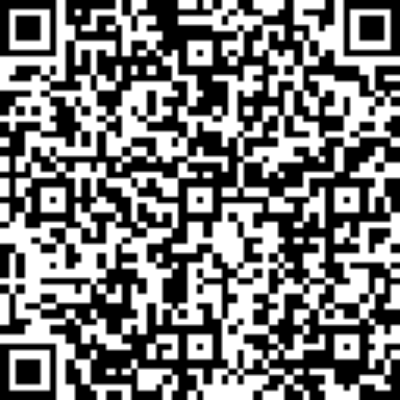 ２本のポール（ストック）を使って歩行運動を行い、運動効果をより増強するエクササイズです。様々な季節の風景を見ながらウオーキングしましょう！１　実施日および集合時間、場所　【荒天の場合は中止又は屋内でエクササイズを予定】　※他に、１０月開催予定の氷見キトキトウオーキングで、ノルディック・ウオーキングのコースを設けます。申し込みは別途必要となります。２　講　　　師	・全日本ノルディック・ウオーク公認指導員、氷見市スポーツ推進委員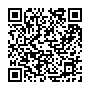 ３　参 加 費	・1回：５００円（保険料、飲料代込み）※当日徴収します。４　持 ち 物　　　	・ノルディック・ウオーキング用ポール、タオル、その他※ポールが無い方は貸出をします。（先着１５名まで）※１人１本ドリンクを準備いたします。５　参加申込　　		①申込用紙に記入し、スポーツ振興課窓口に提出　　   　　　　　	②電話・FAX・メール③右のQRコードから「簡易申込」【当日受付も可能です】６ お問合せ先　	氷見市スポーツ推進委員協議会事務局　（氷見市教育委員会　スポーツ振興課内）　　　　　　　　　　　　　住所：〒９３５-８６８６  氷見市鞍川１０６０番地　　　　　　　　　　　　　電話：０７６６-７４-８４４６　　FAX：０７６６-７４-５５２０　メール：sport@city.himi.lg.jp※本事業は、氷見きときと健康ポイントの対象事業です。（切り取り線）ノルディック･ウオーキング教室　　参加申込書（コピーでも可）回数月　　日受付時間開始時間集合場所・コース・距離１ ５月２６日（日）８：３０９：００ふれあいの森大芝生広場・十二町潟水郷公園・約５ｋｍ２６月２３日（日）８：３０９：００ふれあいの森大芝生広場・まんがロード・約４．５ｋｍ３７月２８日（日）６：３０７：００島尾海浜公園・雨晴海岸・約６ｋｍ４９月１５日（日）８：００８：３０漁業文化交流センター・阿尾城跡・約５ｋｍ５１月１９日（日）９：３０１０：００B＆G海洋センター・屋内エクササイズ　※内履き持参フリガナ性 別男 ・ 女年　　齢氏名電話TEL（　　　　　）　　　　　－TEL（　　　　　）　　　　　－TEL（　　　　　）　　　　　－住所〒　　　　－　　　　　　　　　　　メールアドレス※当日連絡が可能なアドレス※当日連絡が可能なアドレス※当日連絡が可能なアドレス